Iskalnik po razpisanih učnih mestih za šolsko leto 2017/2018Obrtno-podjetniška zbornica Slovenije, pred začetkom vsakega novega šolskega leta, objavi razpis prostih učnih mest, kjer lahko dijaki opravljajo praktično usposabljajo z delom. Na osnovi seznama prostih učnih mest, si lahko dijaki poiščejo delodajalca, s katerim sklenejo učno pogodbo. Prosta učna mesta za aktualno šolsko leto so dostopna prek iskalnika: http://www.ozs.si/Ponudba/Registri/Razpisu%C4%8Dnihmest.aspxIščete lahko po različnih kriterijih.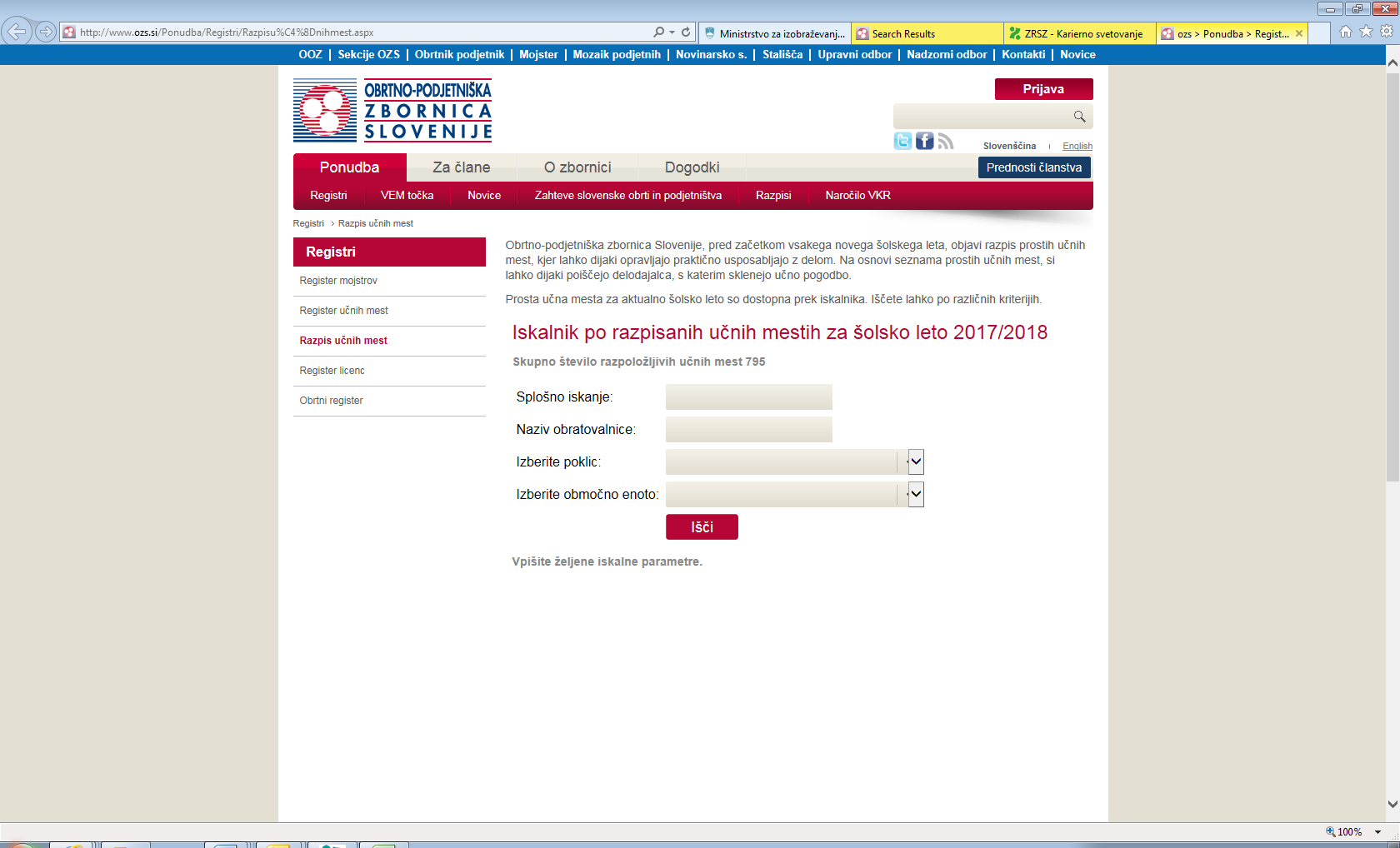 Vir: http://www.ozs.si 11.1.2017